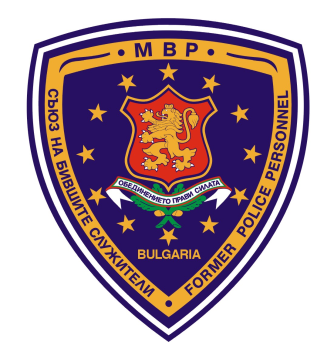 Гражданско сдружение с идеална целза осъществяване на дейност в обществена ползаАдрес за кореспонденция: София 1000; ул.Г.С.Раковски 108; E-mail: antikrimi@abv.bg.Тел.: Председател – 0894664909, Гл.секретяр - 0888145826ЗАЯВЛЕНИЕ – ДЕКЛАРАЦИЯПодписаният/-ата/ ............................................................................................................................................ Роден/-а/ на ...................................... в гр./с./.............................................................................. ....................и живущ  в гр./с./......................................................................................................................... .....................ул./ж.к./.................................................................................................№ ............ вх........... ет......... ап.......... Телефони за връзка:.........................................................................................................................................Е-mail ……………………………………….….……….…Skype……….…. ................................................ЗАЯВЯВАМжеланието си да бъда член на „Съюза на бившите служители на МВР”  иДЕКЛАРИРАМ:Приемам Устава на Съюза и според възможностите си ще работя за постигане на поставените                         цели.Не съм осъждан/-а/ за умишлено престъпление от общ характер.В системата на МВР съм работил/-а/: ................................................................................................                                                                        /поделение, направление на дейност, звание и длъжност/...........................................................................................................................................................................………………………………………………………………………………………………………………...      ………………………………………………………………………………………………………………..Дата:                                                                              Подпис: